PUNKTACJA SZAFERADY 2014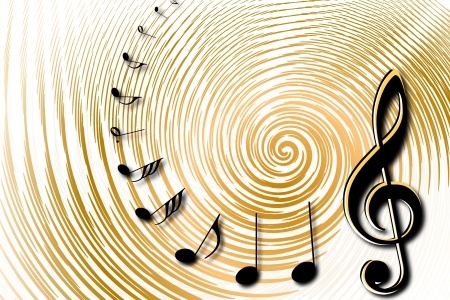 DZIEŃ PATRONA WŁADYSŁAWA SZAFERA 2014                       Dnia 28 listopada 2014 roku w III Liceum Ogólnokształcącym w  Gorzowie Wiekopolskim odbył się Dzień Patrona Szkoły Władysława Szafera. Już po raz drugi uczniowie klas I i II liceum spotkali się w auli szkolnej na SZAFERADZIE 2014.                        Uczniowie startowali w trzech konkursach. Jednym z nich był konkurs wiedzy o życiu i działalności  Władysława Szafera. Trzyosobowe drużyny odpowiadały na pytania konkursowe. Klasy Ia, Ic, IIb uzyskały po 5 punktów.                       Drugą konkurencją był konkurs piosenki przyrodniczej im. W. Szafera. Uczniowie wykonywali wcześniej wylosowane utwory o tematyce przyrodniczej. Zaangażowanie wszystkich  klas było ogromne, a poziom występów bardzo wyrównany. Jury najwyżej oceniło piosenki Marka Grechuty pt: „Nie wiem o trawie”  wykonane przez klasę  Ia oraz zespołu Bajm „Piechotą do lata” wykonane przez klasę  II b, a także „Hej sokoły!” klasy  Ib. Uczniowie nie tylko śpiewali, ale również grali na instrumentach i aranżowali utwory, ubarwiając je scenografią odpowiednią dla piosenki.                     Trzecią konkurencją było wykonanie gazetki o patronie szkoły Władysławie Szaferze. Uczniowie klas Ia i I c wykonali najciekawsze gazetki. Uczniowie, którzy brali udział w konkurencjach otrzymali upominkowe torby, kubki termiczne, długopisy, breloczki i słodycze.                       PUCHAR SZAFERADY 2014 przypadł w tym roku klasie Ia, która zdobywając 25 punktów, okazała się bezkonkurencyjna.                     Dzień Patrona III LO zorganizowała i i prowadziła Pani Iwona Pacześna wraz z  uczniami klasy IIc: Maksymem Adamczykiem, Magdaleną Wojciechowską, Adrianną Naumowicz, Maciejem Kopydłowskim. Oprawę muzyczną przygotowywali Anna Pękala, której akompaniował na gitarze Michał Kwiatkowski i Olga Mielczarkowska. Operatorzy dźwięku i obrazu Krzysztof Kiełbus i Wojciech Ebert. Prezentację o patronie wykonała Agata Zdankiewicz, zaś tabelą punktacji zajęły się Justyna Janas i Sandra Truszyńska. Dekorację przygotowała Katarzyna Jęsiek z kl. III c, zaś fotografie wykonała Kinga Koryzna z III c.                W jury zasiedli:  pani v-ce dyrektor Anna Czarnecka, Iwona Pacześna oraz Grzegorz Krystkiewicz z II c.                 Dzień  Patrona zaszczycił swoją obecnością Pan Dyrektor ZSO nr 3 Janusz Hwozdyk, który podsumowując imprezę podziękował za wspaniałą zabawę, mnóstwo emocji i rozśpiewaną atmosferę przyrodniczego święta w III LO.                Dziękujemy za zaangażowanie organizatorom, uczniom i wychowawcom, którzy aktywnie włączyli się w przygotowanie Szaferady 2014. Organizatorzy: Iwona Pacześna i klasa II c LOKlasaKonkursIAIBICIIA IIB IICSZAFERADA3 pytania1 popr. odp.= 5 pktMax. 15 pkt505050PIOSENKA PRZYRODNICZAMax. 10/5/3 pkt10511100GAZETKA Max. 10/5/3 pkt10010350SUMA PUNKTÓW255164200MIEJSCEIIVIIIVIIVI